مقدمةهذا النموذج هو المعتمد للمشاركة في جائزة وزير الصحة للتطوع الصحي في مجال المبادرات المتميزة، ويتم تعبئته بشكل كامل ويتم إرفاق جميع الشواهد المطلوبة بدمجها ونسخها ضمن صفحات النموذج وسيتم اعتماد جميع الإجابات الموجودة في تقييم المشاركة ورصد الدرجات كما هو موضح في كل معيار من معايير التقييم الخاصة بمجال المبادرات المتميزة.تم تصميم هذا النموذج على قالب Word وتم تقييد الإجابة في الخانات الخاصة بها بحيث تتيح للمشاركين الإجابة على الأسئلة وأيضا إدراج أي شواهد تحقق (صور أو روابط أو جداول وغيرها) بخاصية النسخ واللصق. وفي حال وجود فيديوهات أو ملفات PDF يمكنكم رفعها في خانة رفع الملفات في آخر نموذج المشاركة في المنصة بصيغة ملف مضغوط RAR. لا يحق للمشاركين حذف أو تعديل الترتيب الموجود في النموذج.ننصح أن يتم مراعاة التنسيق العام أثناء تعبئة النموذج.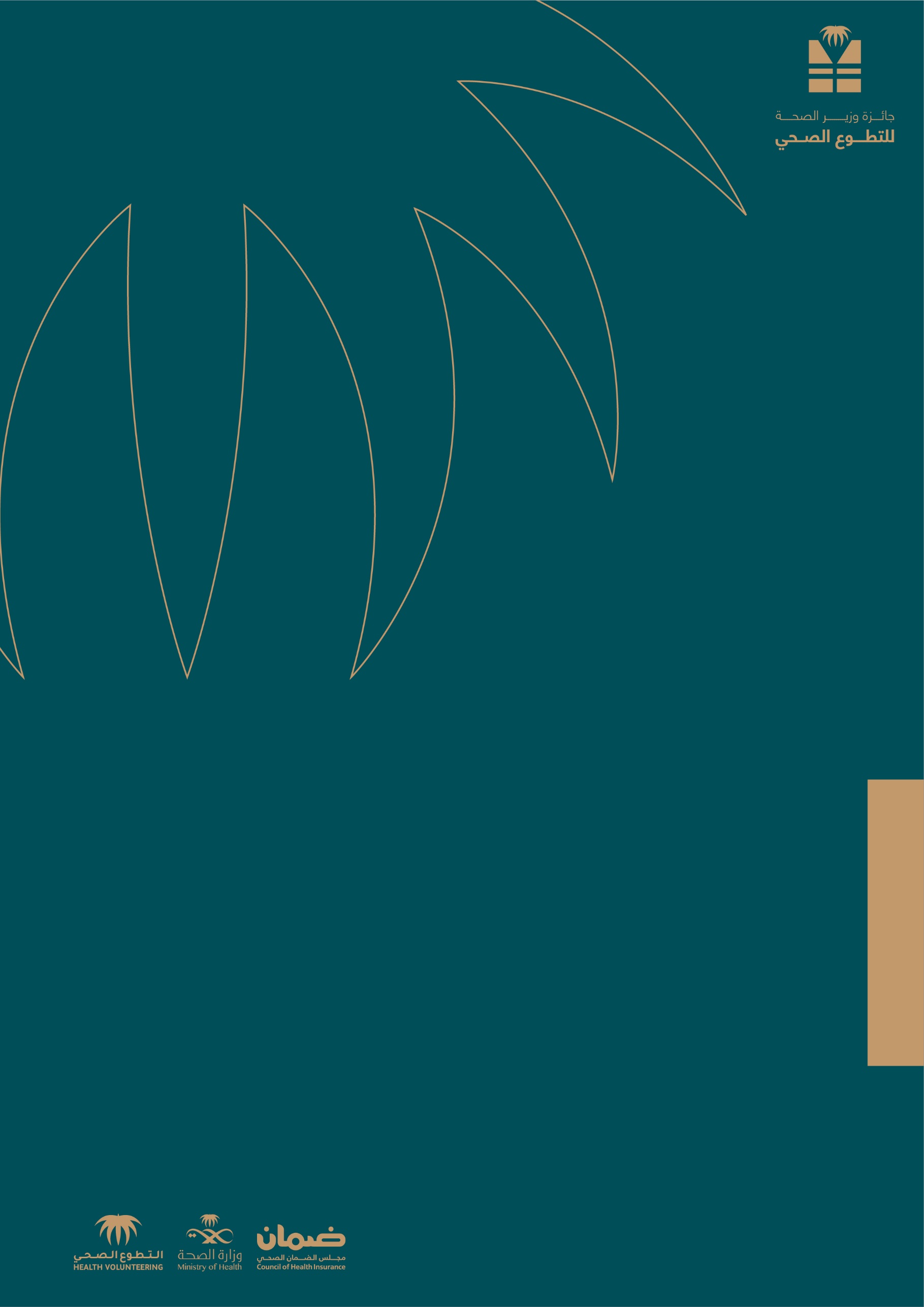 المعيار الأول: معيار المنهجية (250 درجة)1- ما هو الاحتياج المجتمعي الذي خدمته المبادرة؟2- أذكر الأهداف التي قمت بتحقيقها من خلال تنفيذ هذه المبادرة؟1- أوصف وجه الابتكار أو الإبداع في المبادرة؟ (أرفق شاهد التحقق) (يتم إرفاق الشاهد هنا بنسخه بعد الإجابة على السؤال نصوص أو صور أو روابط أو جداول وغيرها باستخدام خاصية النسخ واللصق. وفي حال وجود فيديوهات أو ملفات PDF يمكنكم رفعها في خانة رفع الملفات في آخر نموذج المشاركة في المنصة بصيغة ملف مضغوط RAR)2- ما هو التغيير/الفائدة التي حققها الابتكار والإبداع على المبادرة؟1- أوصف المبادرة باختصار؟ 1 أوصف مدى ارتباط المبادرة في تحقيق المستهدفات الوطنية في المجال الصحي؟ المعيار الثاني: معيار التطبيق (250 درجة)1- أذكر المراحل الرئيسية لتطبيق المبادرة؟2- ما هي الأدوار التطوعية التي ساهمت في تنفيذ المبادرة؟1- أذكر مؤشرات قياس الأداء لأهداف المبادرة؟1- ما هي التقنيات المستخدمة في تنفيذ المبادرة؟ (أرفق شاهد التحقق) (يتم إرفاق الشاهد هنا بنسخه بعد الإجابة على السؤال نص أو صور أو روابط أو جداول وغيرها باستخدام خاصية النسخ واللصق. وفي حال وجود فيديوهات أو ملفات PDF يمكنكم رفعها في خانة رفع الملفات في آخر نموذج المشاركة في المنصة بصيغة ملف مضغوط RAR).2- ما هو التغيير/الفائدة التي حققتها التقنية على المبادرة؟ 1- ما هي الموارد المتاحة التي تم الاستفادة منها في تنفيذ المبادرة؟ (أرفق شاهد التحقق) (يتم إرفاق الشاهد هنا بنسخه بعد الإجابة على السؤال نص أو صور أو روابط أو جداول وغيرها باستخدام خاصية النسخ واللصق. وفي حال وجود فيديوهات أو ملفات PDF يمكنكم رفعها في خانة رفع الملفات في آخر نموذج المشاركة في المنصة بصيغة ملف مضغوط RAR).1- من هم أصحاب المصلحة في المبادرة؟  2- ما هي الأدوار المطلوبة من أصحاب المصلحة؟المعيار الثالث: معيار النتائج (250 درجة)1- ما هي النتائج المتحققة على المستفيدين من المبادرة؟ (أرفق شاهد التحقق) (يتم إرفاق الشاهد هنا بنسخه بعد الإجابة على السؤال نص أو صور أو روابط أو جداول وغيرها باستخدام خاصية النسخ واللصق. وفي حال وجود فيديوهات أو ملفات PDF يمكنكم رفعها في خانة رفع الملفات في آخر نموذج المشاركة في المنصة بصيغة ملف مضغوط RAR).1- ما هي النتائج المتحققة على فريق المبادرة؟ (أرفق شاهد التحقق) (يتم إرفاق الشاهد هنا بنسخه بعد الإجابة على السؤال نص أو صور أو روابط أو جداول وغيرها باستخدام خاصية النسخ واللصق. وفي حال وجود فيديوهات أو ملفات PDF يمكنكم رفعها في خانة رفع الملفات في آخر نموذج المشاركة في المنصة بصيغة ملف مضغوط RAR).1- ما هي النتائج المتحققة على شركاء المبادرة؟ (أرفق شاهد التحقق) (يتم إرفاق الشاهد هنا بنسخه بعد الإجابة على السؤال نص أو صور أو روابط أو جداول وغيرها باستخدام خاصية النسخ واللصق. وفي حال وجود فيديوهات أو ملفات PDF يمكنكم رفعها في خانة رفع الملفات في آخر نموذج المشاركة في المنصة بصيغة ملف مضغوط RAR).1- أذكر أوجه تفاعل المجتمع مع المبادرة مثلاً: (عدد مشاهدات، إحصائيات مواقع تواصل، إحصائيات حضور وتفاعل، وغيرها)1- أذكر قيمة التكاليف الإجمالية للمبادرة؟2- هل هناك عائد مادي متحقق من المبادرة؟  (نعم أو لا)؟3- في حال الإجابة بنعم: أذكر القيمة المالية؟4- ما هي مقومات استدامة تنفيذ المبادرة؟المعيار الرابع: معيار التقويم والتحسين (250 درجة)1- هل توجد خطة متابعة وتقويم للمبادرة؟ (نعم أو لا)2- ما هي الوسائل المستخدمة في المتابعة والتقويم للمبادرة؟ 1- هل توجد خطة تحسين للمبادرة؟ (نعم أو لا)2- أرفق هنا خطة تحسين المبادرة؟1- ما هي النتائج التي حققتها المبادرة على مستوى أهدافها؟ (أذكر النتائج ووضح ارتباطها بكل هدف من أهداف المبادرة)1- هل هناك شراكات مع مبادرات أخرى؟ (نعم أو لا)2- في حال الإجابة بنعم: ما هي أوجه التكامل مع المبادرة الأخرى؟توزيع درجات نموذج مجال المبادرات المتميزةتوزيع درجات نموذج مجال المبادرات المتميزةتوزيع درجات نموذج مجال المبادرات المتميزةالمعيار الأول: معيار المنهجية250 درجةالمعيار الثاني: معيار التطبيق250 درجةالمعيار الثالث: معيار النتائج250 درجةالمعيار الرابع: معيار التقويم والتحسين250 درجةالمجموع1000 درجةالمبادرة مبنية على احتياج مجتمعي ومصممة بمنهجية وأهداف واضحة ومخطط لها75 درجةالابتكار والإبداع في تصميم المبادرة50 درجةالمبادرة واضحة وتتكامل مع الأفكار الصحية75 درجةالمبادرة تعزز فكرة وتلبي حاجة وتراعي السياسة الصحية في المملكة العربية السعودية50 درجةوضوح وسهولة آلية تطبيق المبادرة50 درجةإيجابية التطبيق وتكامله مع الأهداف50 درجةدور التقنية واستخدامها في تطبيق المبادرة50 درجةمقدار استفادة المبادرة من الموارد المتاحة50 درجةمشاركة المعنيين في التطبيق والتواصل الفعال50 درجةالنتائج المتحققة على المستفيدين من المبادرة50 درجةالنتائج المتحققة على العاملين في المبادرة50 درجةالنتائج المتحققة على شركاء المبادرة50 درجةمدى تفاعل المجتمع مع المبادرة50 درجةمقدار وحجم العائد المادي من المبادرة وقابليتها للاستدامة50 درجةوجود أسلوب التقويم والمتابعة للمبادرة75 درجةوجود خطة تحسين مستمر للمبادرة50 درجةنتائج المبادرة مرتبطة مباشرة بأهدافها75 درجةمدى تفاعل المبادرة مع المبادرات الأخرى المشابهة50 درجة